HOLLY HIGH SCHOOL
BOYS VARSITY GOLFHolly High School Boys Varsity Golf beat Kearsley High School 186-191Thursday, April 25, 2019
3:00 PM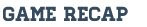 Holly defeated Kearsley ina close metro league matchup. Scoring for Holly were Danny Mathews (45), Noah Rooker (45), Matt Moller (46) and Aaron Findley (50). Holly is at Clio on Monday.